Инструкцияо проведении апелляции в Республике Башкортостан о несогласии с выставленными баллами в дистанционной форме участников государственной итоговой аттестации по образовательным программам среднего общего образованиядля апеллянтаУфа – 2020СОДЕРЖАНИЕОснованияПеречень условных обозначений и сокращений1. Руководство для участника 1.1 Авторизация в личном кабинете1.2 Просмотр общей информации о результатах ЕГЭ участника 1.3 Подача апелляции о несогласии с выставленными баллами1.4 Рассмотрение апелляции1.5 Результаты рассмотрения апелляцииОснованияПорядок проведения государственной итоговой аттестации по образовательным программам среднего общего образования, утверждённый приказом Министерства образования и науки Российской Федерации от 26.12.2013 №1400 (с учётом изменений, внесённых приказом Министерства образования и науки Российской Федерации от 24.03.2016 №306).Методические рекомендации по организации работы конфликтной комиссии субъекта Российской Федерации при проведении государственной итоговой аттестации по образовательным программам среднего общего образования (Приложение 3 к письму Рособрнадзора от 16.12.2019 № 10/10-59).Положение о республиканской конфликтной комиссии Республики Башкортостан Перечень условных обозначений и сокращений1. Руководство для участника 1.1 Авторизация в личном кабинете 1. Для подачи апелляции о несогласии с выставленными баллами пройдите по ссылке: https://rcoi02.ru/gia11_result/. Откроется окно авторизации для ввода данных участника.2. Введите соответствующие реквизиты в следующие поля: Фамилия; Имя; Отчество; Номер документа (без серии); Регион; Дать согласие на обработку персональных данных. Примечание Для авторизации введите номер документа (без серии), для паспорта РФ это 6 последних символов. 3. Нажмите кнопку «Войти». Произойдет переход к странице, содержащей ваши результаты ЕГЭ.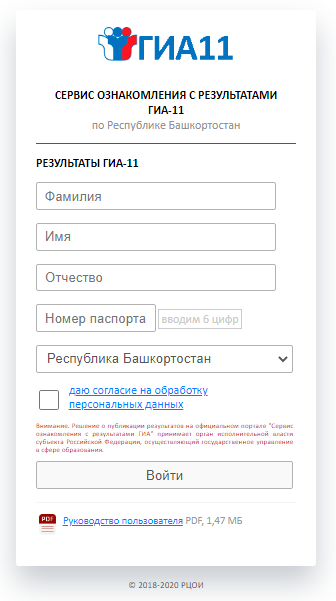 Рисунок 1. Окно авторизации участника1.2 Просмотр общей информации о результатах ЕГЭ участникаПосле нажатия на кнопку «Войти» откроется страница со списком экзаменов, на которые был запланирован участник, включающая следующую информацию:Дата экзамена;Форма экзамена;Предмет; Первичный балл;Тестовый балл; Статус экзамена;Сведения о наличии/отсутствии поданной апелляции на результат.1.3 Подача апелляции о несогласии с выставленными баллами:	Дни подачи и рассмотрения апелляции утверждаются государственной экзаменационной комиссией. Возможность подачи апелляции появляется строго после утверждения государственной экзаменационной комиссией. Нажмите кнопку «Подать апелляцию» в графе выбранного предмета.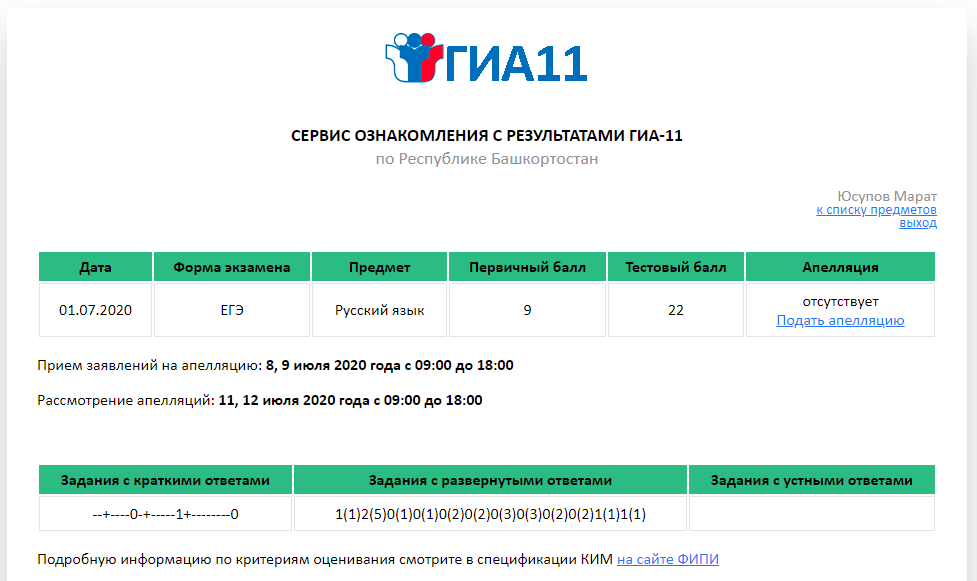 Рисунок 2. Страница «Ваши результаты ЕГЭ»В появившемся модальном окне пользователь увидит информацию об     экзамене, на результат которого он подаёт апелляцию: регион;форма экзамена;дата экзамена;предмет;код пункта проведения экзамена.Далее необходимо указать:номер телефона;электронный адрес;способ рассмотрения апелляции (в присутствии или нет);откуда произойдет подключение к апелляции:своя точка подключения – домашний стационарный компьютер;резервная точка подключения – образовательное учреждение.В случае, если у Вас нет возможности подключения к рассмотрению апелляции можно указать резервную точку доступа. В этом случае Вы увидите адрес подключения по месту пребывания. Необходимо будет прибыть по данному адресу в назначенное время для рассмотрения апелляции.Нажмите кнопку «Подать апелляцию»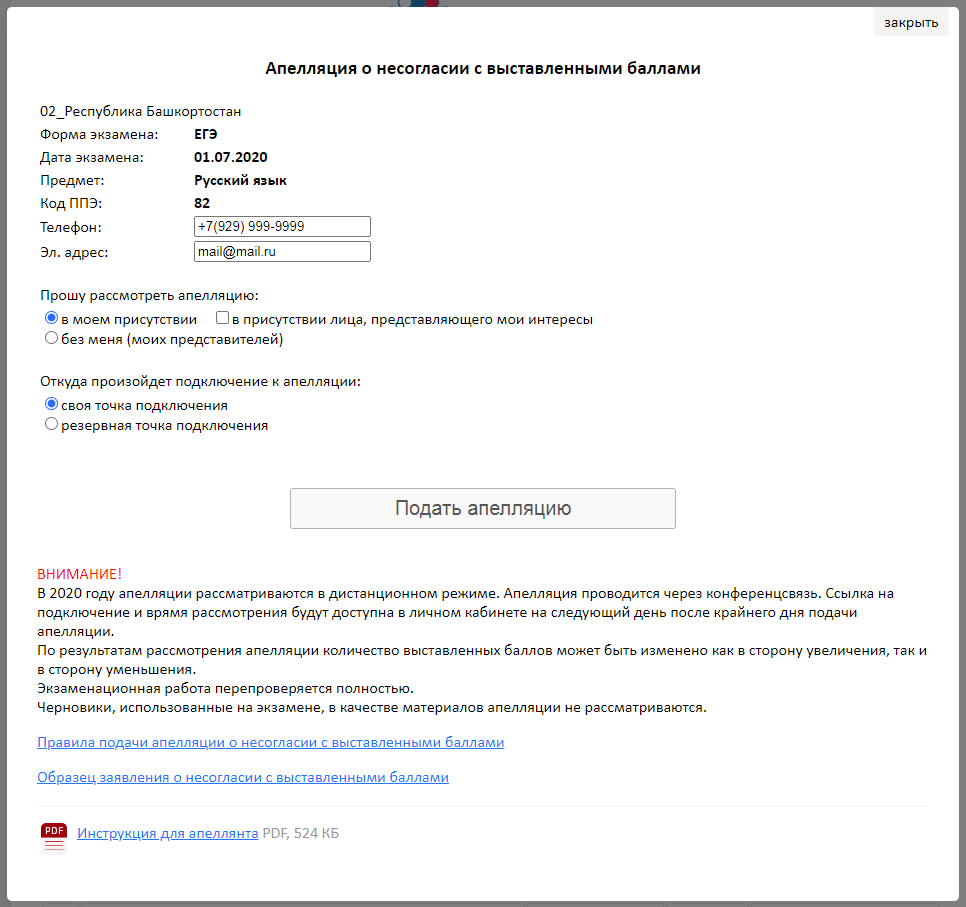 Рисунок 3. Окно «Форма подачи апелляции»Каждой, вновь созданной, апелляции присваивается уникальный идентификационный номер. Невозможно дважды подать апелляцию на один и тот же экзамен.Удалить вновь созданную апелляцию можно только по заявлению участника в бумажной форме и не позднее чем за 1 (один) день 
до начала рассмотрения апелляций.Дата и время рассмотрения апелляции будут доступны на следующий день после последнего дня подачи апелляции (за один день до начала рассмотрения апелляций) с указанием ссылки на комнату для подключения к видеоконференции. ВНИМАНИЕ!Подача и рассмотрение апелляции о несогласии с выставленными баллами проводится в онлайн режиме. Рисунок 4. Страница «Ваши результаты ЕГЭ» с информацией
 о времени рассмотрения апелляции с ссылкой на комнату видеоконференции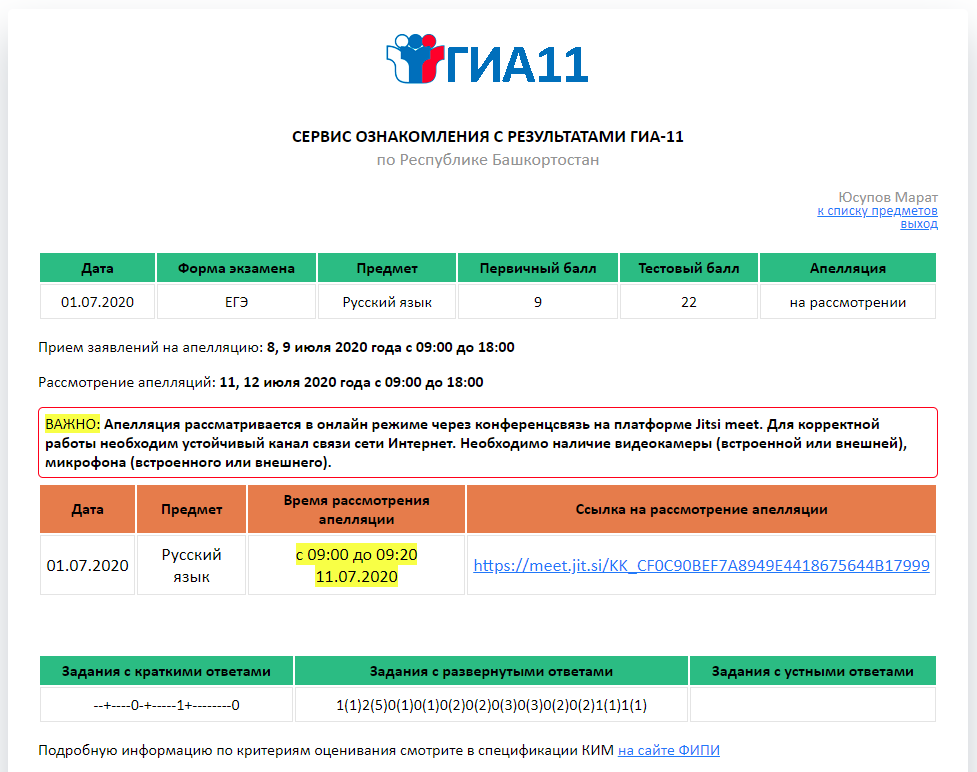 1.4 Рассмотрение апелляцииВ назначенное время (за 10 минут) пройдите по ссылке (уникальному идентификационному номеру) и подключитесь в онлайн трансляцию заседания конфликтной комиссии (если апелляция рассматривается «В моем присутствии»).ВНИМАНИЕ!Рекомендуется подключаться к рассмотрению апелляции посредством видеоконференции через стационарный компьютер с устойчивым каналом связи Интернет. Не рекомендуется подключаться через мобильный Интернет.Приготовьте заранее паспорт для идентификации личности, а также документы законных представителей (при присутствии законных представителей). В назначенное время конфликтная комиссия подключиться к Вам.ВНИМАНИЕ!Во время онлайн-трансляции заседания конфликтной комиссии будет производится видеозапись.Привлеченные эксперты во время рассмотрения апелляции в присутствии апеллянта и (или) его родителей (законных представителей) дают им соответствующие разъяснения (при необходимости). Время, рекомендуемое на разъяснения по оцениванию развернутых и (или) устных ответов одного апеллянта, не более 20 минут.ВНИМАНИЕ!В случае удовлетворения апелляции количество ранее выставленных баллов может измениться как в сторону увеличения, так и в сторону уменьшения количества баллов. Черновики, использованные на экзамене, в качестве материалов апелляции не рассматриваются.1.5 Результаты рассмотрения апелляцииПо результатам рассмотрения апелляции о несогласии с выставленными баллами КК принимает решение:об отклонении апелляции и сохранении выставленных баллов (отсутствие технических ошибок и ошибок оценивания экзаменационной работы);об удовлетворении апелляции и изменении баллов (наличие технических ошибок и (или) ошибок оценивания экзаменационной работы).Для пересчета результатов апелляции протоколы Комиссии в течение двух календарных дней направляются РЦОИ в ФЦТ. После утверждения на федеральном и региональном уровнях в вашем личном кабинете https://rcoi02.ru/gia11_result/ появиться обновленные результаты по данному предмету.АпеллянтУчастник экзамена по соответствующему учебному предмету, подавший в установленные сроки апелляцию о нарушении Порядка и (или) апелляцию о несогласии с выставленными баллами по соответствующем учебному предметуГВЭГосударственный выпускной экзаменГИА-11Государственная итоговая аттестация по образовательным программам среднего общего образованияГЭКГосударственная экзаменационная комиссия Республики БашкортостанЕГЭЕдиный государственный экзаменКИМКонтрольные измерительные материалыКККонфликтная комиссия Республики БашкортостанКомиссия по разработке КИМКомиссия по разработке КИМ ЕГЭ по соответствующему учебному предметуМинпросвещения РоссииМинистерство просвещения Российской ФедерацииОбразовательная организацияОрганизация, осуществляющая образовательную деятельность по имеющим государственную аккредитацию образовательным программамОИВОрган исполнительной власти Республики Башкортостан, осуществляющий государственное управление в сфере образования – Министерство образования и науки Республики БашкортостанПКРеспубликанская предметная комиссияППЭПункт проведения экзаменовРИСРегиональная информационная система обеспечения проведения государственной итоговой аттестации обучающихся, освоивших основные образовательные программы основного общего и среднего общего образованияРособрнадзорФедеральная служба по надзору в сфере образования и наукиРЦОИРегиональный центр обработки информации Республики БашкортостанУчастники экзаменовОбучающиеся, экстерны, допущенные в установленном порядке к ГИА; выпускники прошлых лет и другие категории лиц, определенные Порядком, допущенные к сдаче ЕГЭФИПИФедеральное государственное бюджетное научное учреждение «Федеральный институт педагогических измерений»ФИСФедеральная информационная система обеспечения проведения государственной итоговой аттестации обучающихся, освоивших основные образовательные программы основного общего и среднего общего образования, и приема граждан в образовательные организации для получения среднего профессионального и высшего образованияФЦТФедеральное государственное бюджетное учреждение «Федеральный центр тестирования»Эксперт ПКЧлен республиканской предметной комиссии по соответствующему учебному предметуЭМЭкзаменационные материалы